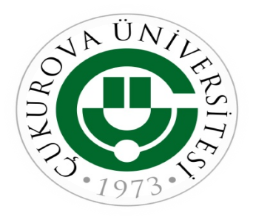 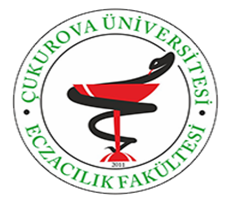 DERS KAYDI DİLEKÇESİ   ÇUKUROVA ÜNİVERSİTESİ ECZACILIK FAKÜLTESİ DEKANLIĞINAFakülteniz ..…………..….. numaralı öğrencisiyim. 20…./20…. eğitim-öğretim yılı .…….. yarıyılında ders kaydımı süresi içerisinde yapamadım. Ders kaydımı yapabilmem hususunda gereğinin yapılmasını saygılarımla arz ederim.                                                                        …../...../20…..	                 							……………………………..       (Ad-Soyad- İmza)Adres  :	Telefon:			E-posta: 		Danışman Onayı        	: Dekanlığa arzı uygundur. Danışman Adı-Soyadı 	:Tarih-imza		 	: